 «Неделя психологии»10.12.2018 г. – 14.12.2018 г.Неделя  психологии  была  открыта  игрой – анкетированием «Радугой настроения». 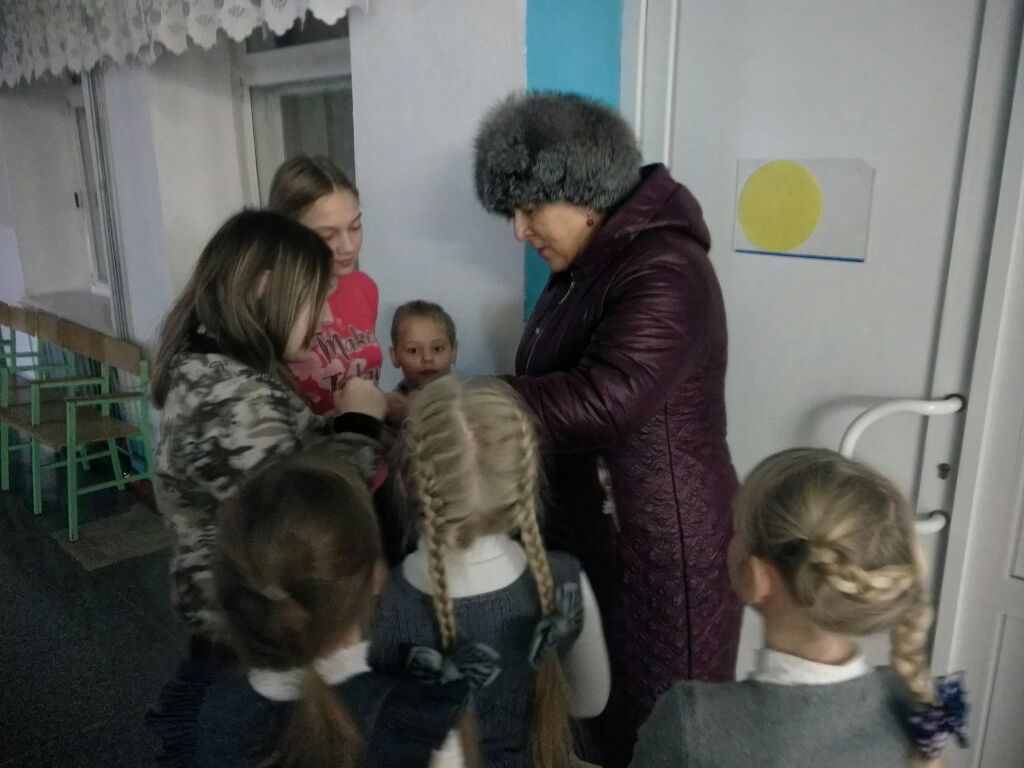 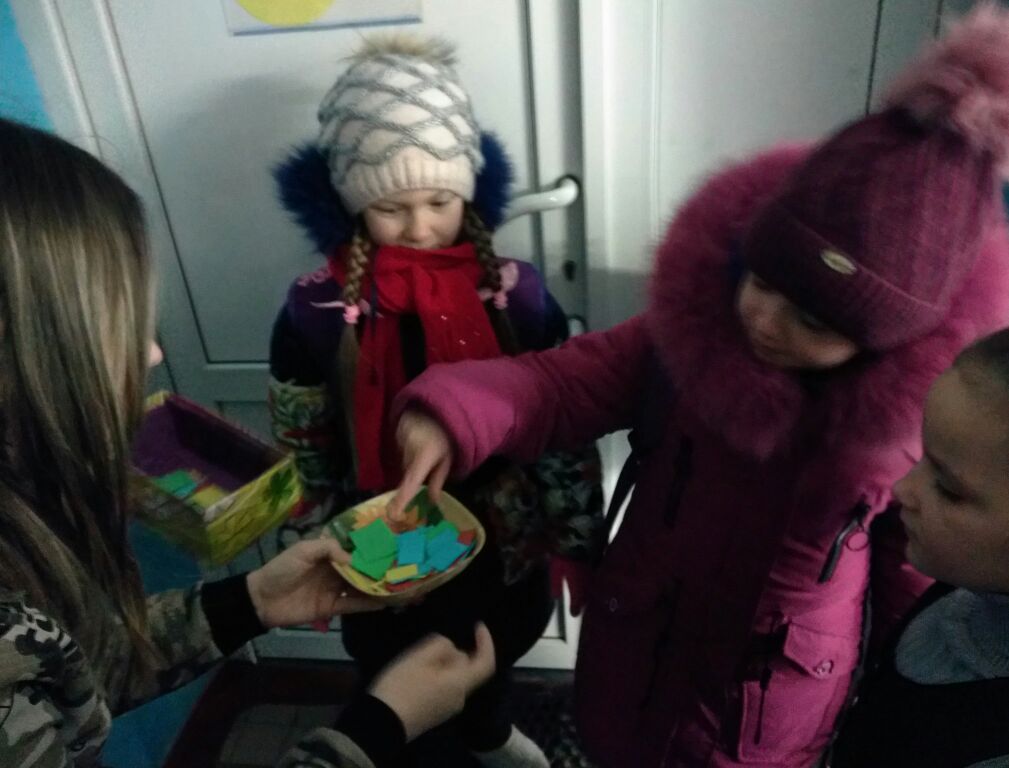 При входе в школу ученики, учителя, технический персонал приняли  участие  в  экспресс - диагностике  своего психоэмоционального состояния. Старшеклассники предлагали выразить своё настроение одним из цветов: красным, синим, желтым, зеленым, при этом объясняя, что- красный цвет говорит об энергичности, активности и стремлению к общению; - желтый цвет – активность  и позитивное  отношение;  - зеленый  цвет – спокойное, уравновешенное состояние; - синий цвет – грусть.Всего в экспресс-диагностике приняли участие 94 человека. Были получены такие результаты:В школе работал «Забор добрых слов», где ученики имели возможность выразить свои мысли на любую тему. «Забор» пользовался огромным успехом среди учащихся и к концу недели на нем не осталось места.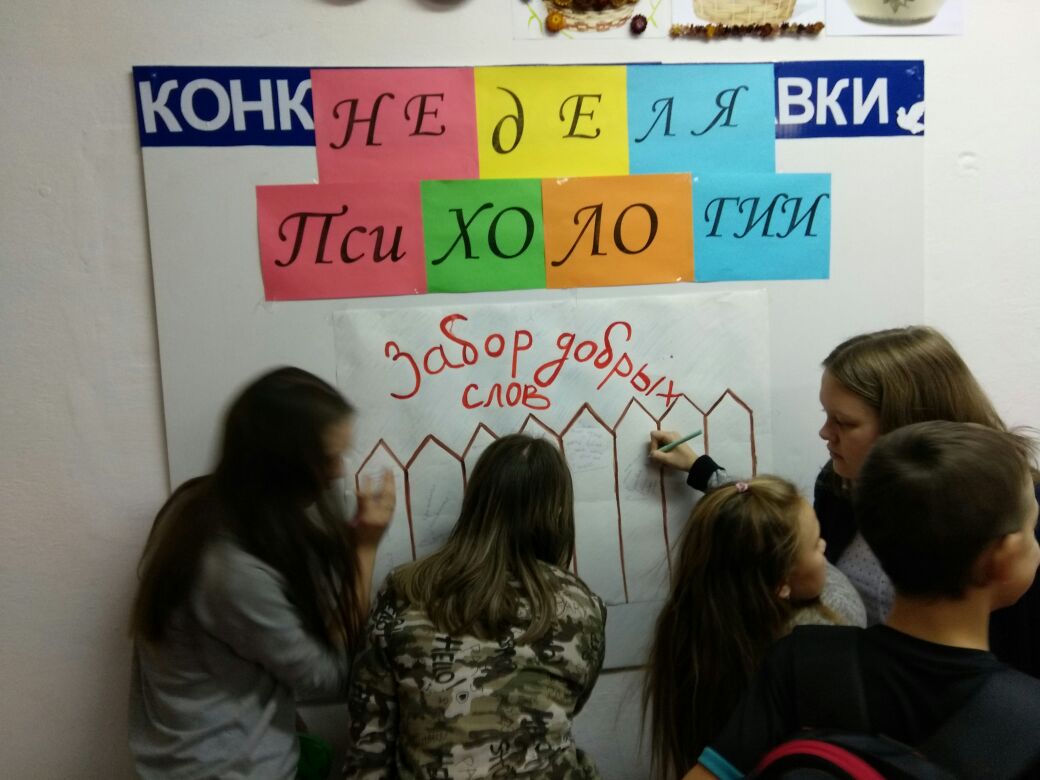 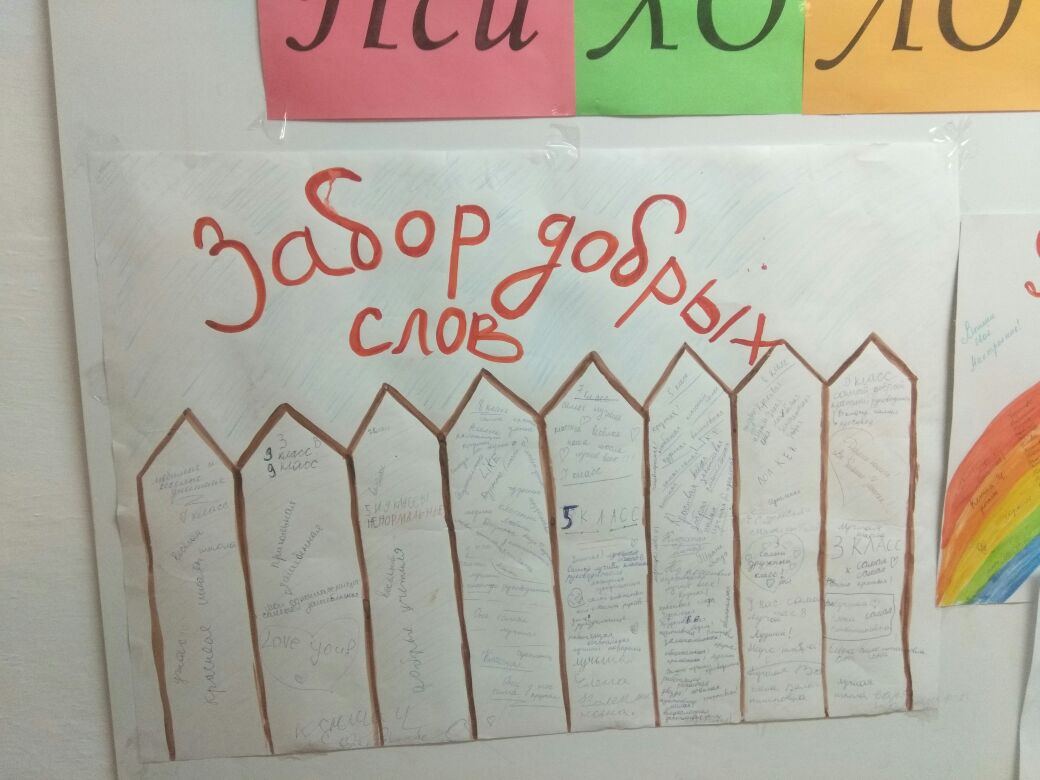  «Неделя добрых дел»Среди обучающихся 5 класса была объявлена неделя добрых дел. Задача участников была создать интерактивные деревья .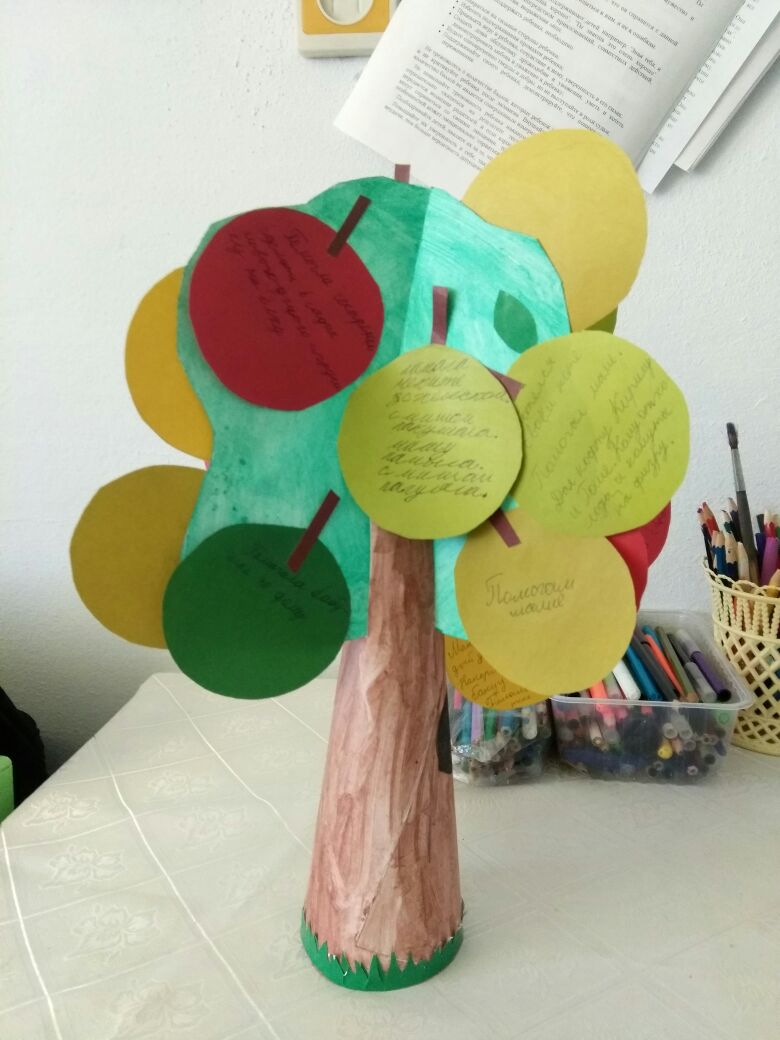 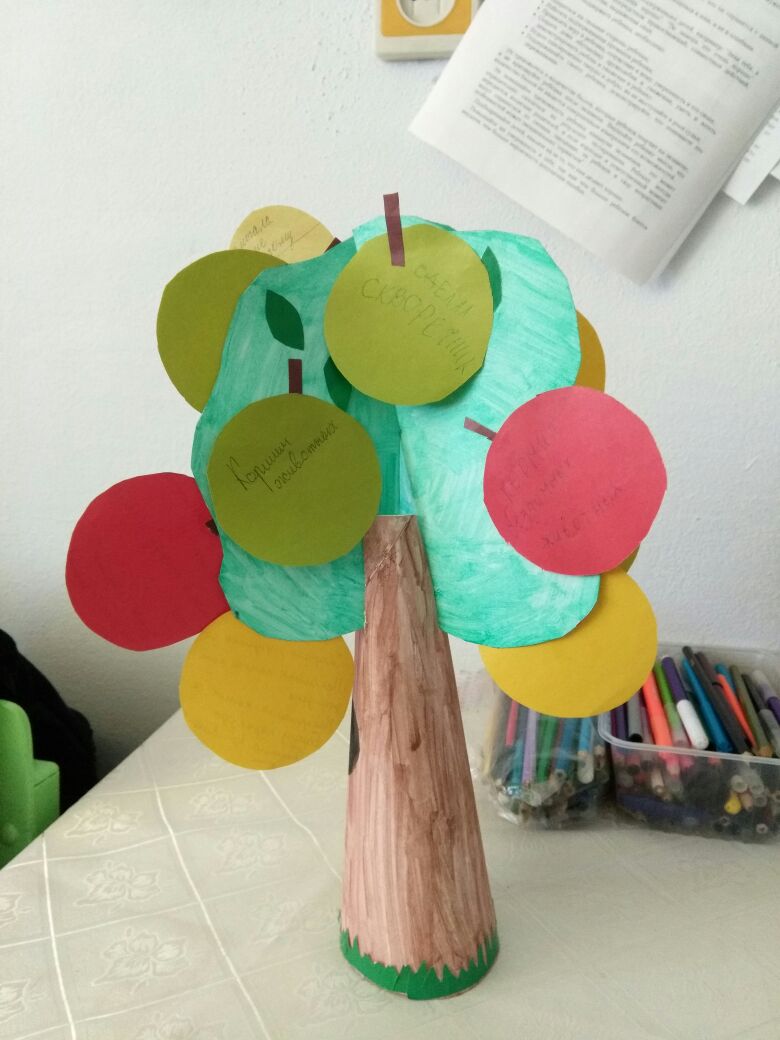 «Что такое доброе дело», деревья должны были завешать добрыми делами, которые совершили дети, добрые дела представлены должны быть яблочками. Каждый привнесенный элемент должен содержать описание совершенного дела. Дети с удовольствием приняли участие в этом психологическом мероприятии.Деловая игра «Следопыты»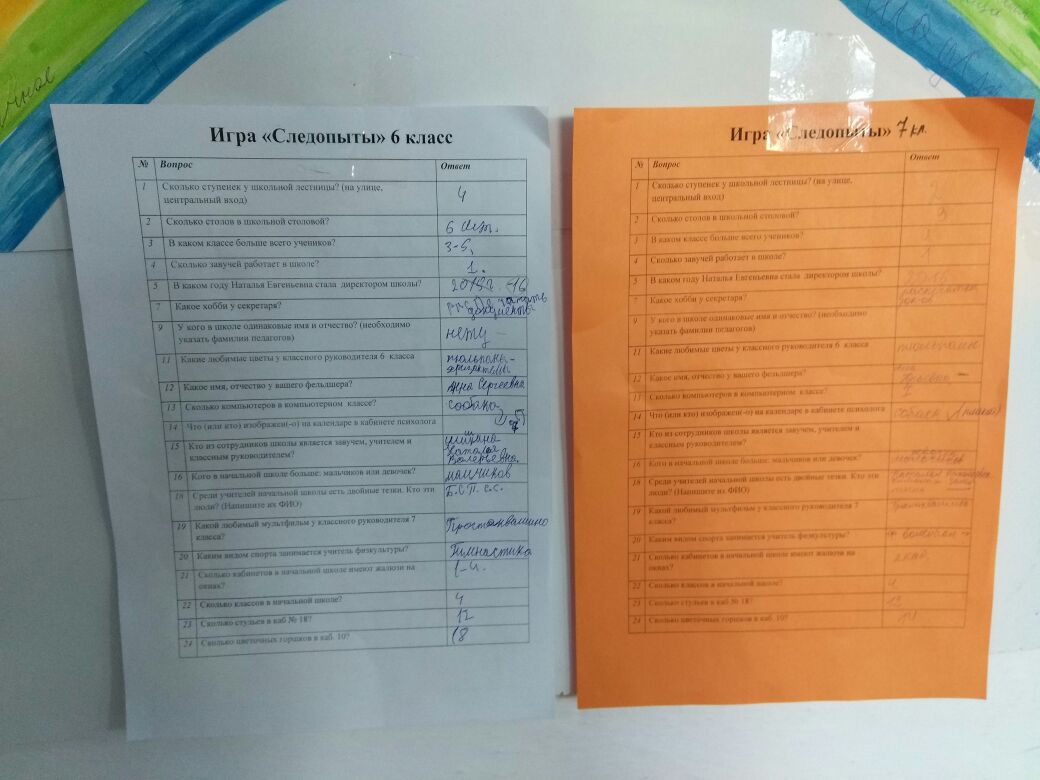 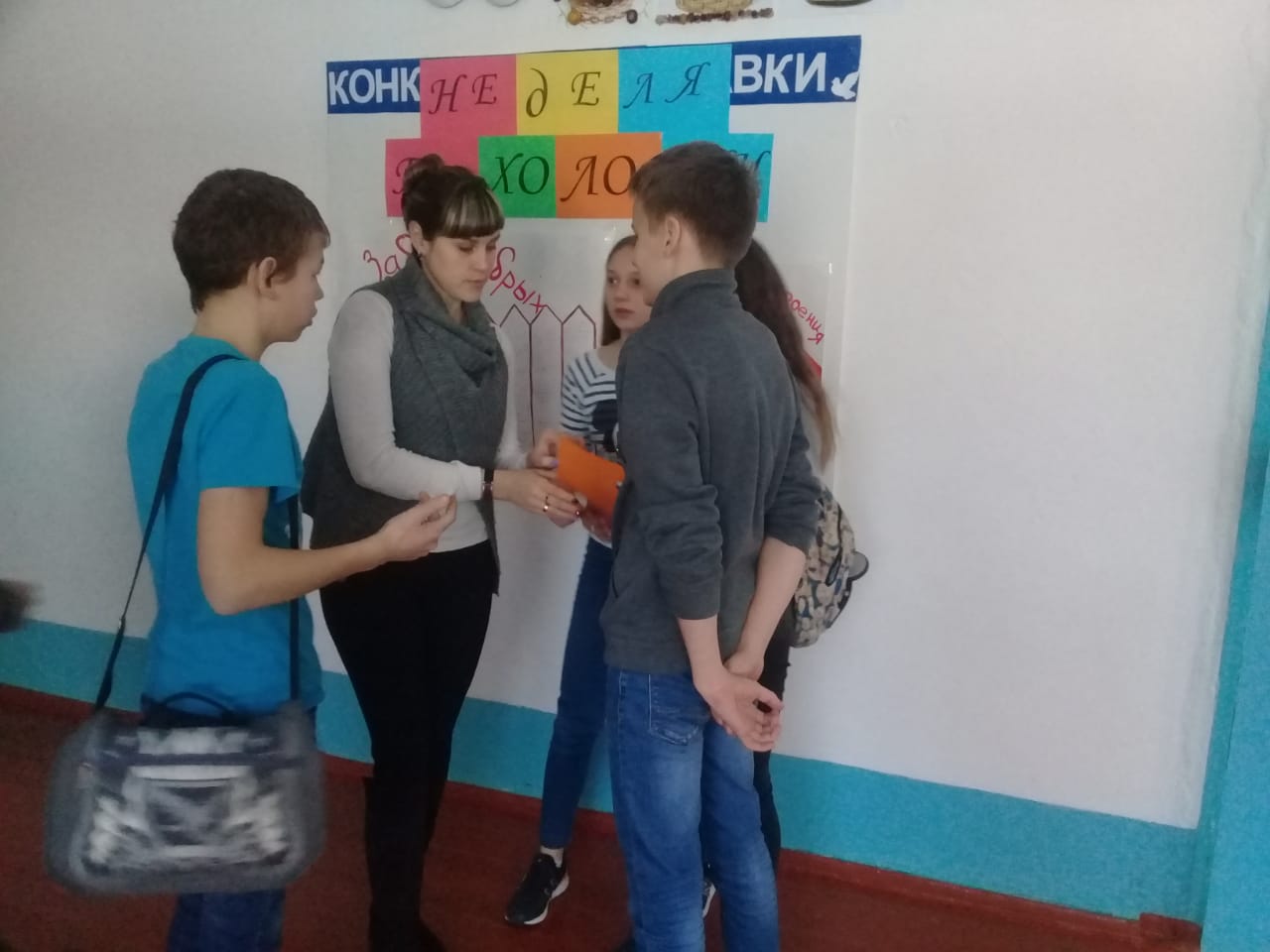 Учащимся среднего звена 6-7 класса предлагалось найти ответы на 24 вопроса, которые можно разделить на несколько групп:-вопросы,  ответы  на  которые требуют больших энергозатрат;-вопросы,  направленные  на знакомство  с  организацией  работы  и особенностями школы.  Для  ребят  эти вопросы также очень интересны, ведь это реальная  возможность  узнать  что-то новое о родной школе; -вопросы, цель которых уделить пристальное внимание взрослому коллективу школы - и педагогическому, и обслуживающему. В ходе игры учащиеся должны были найти ответы и узнать различные факты о школе. Кроме того, школьники показали, как они умеют работать в команде.  Не остались без внимания и ученики начальной школы. На творческом уроке с психологом учащиеся 1 класса  изготовили  выставку «Ладони счастья».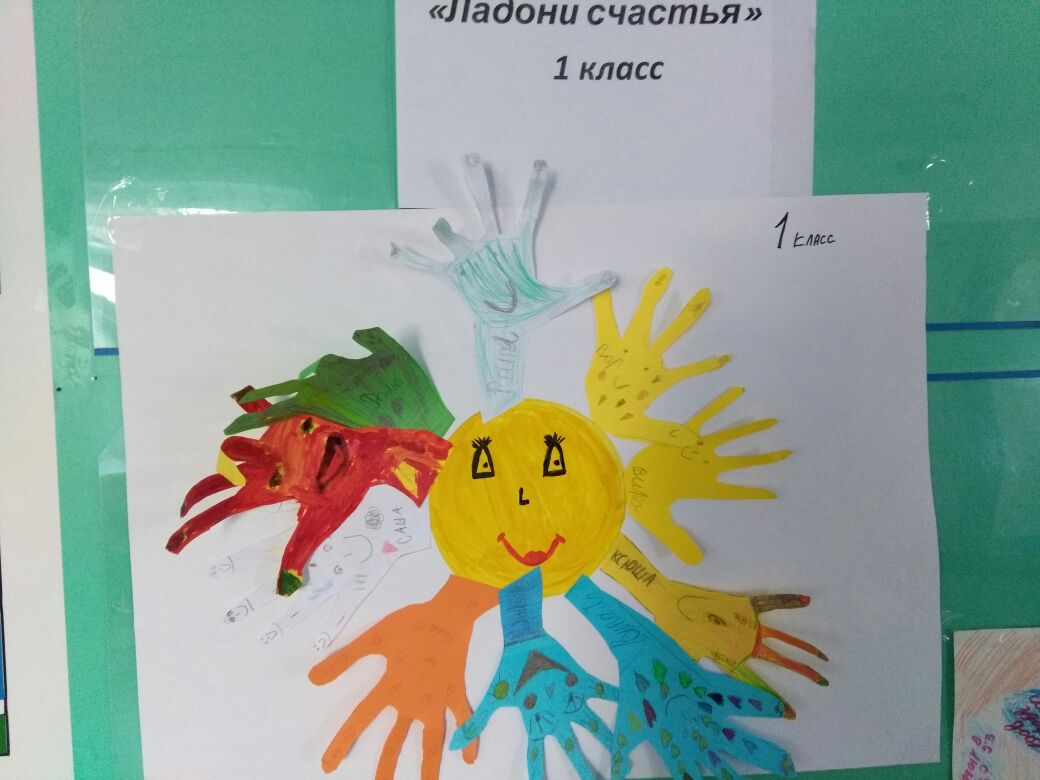 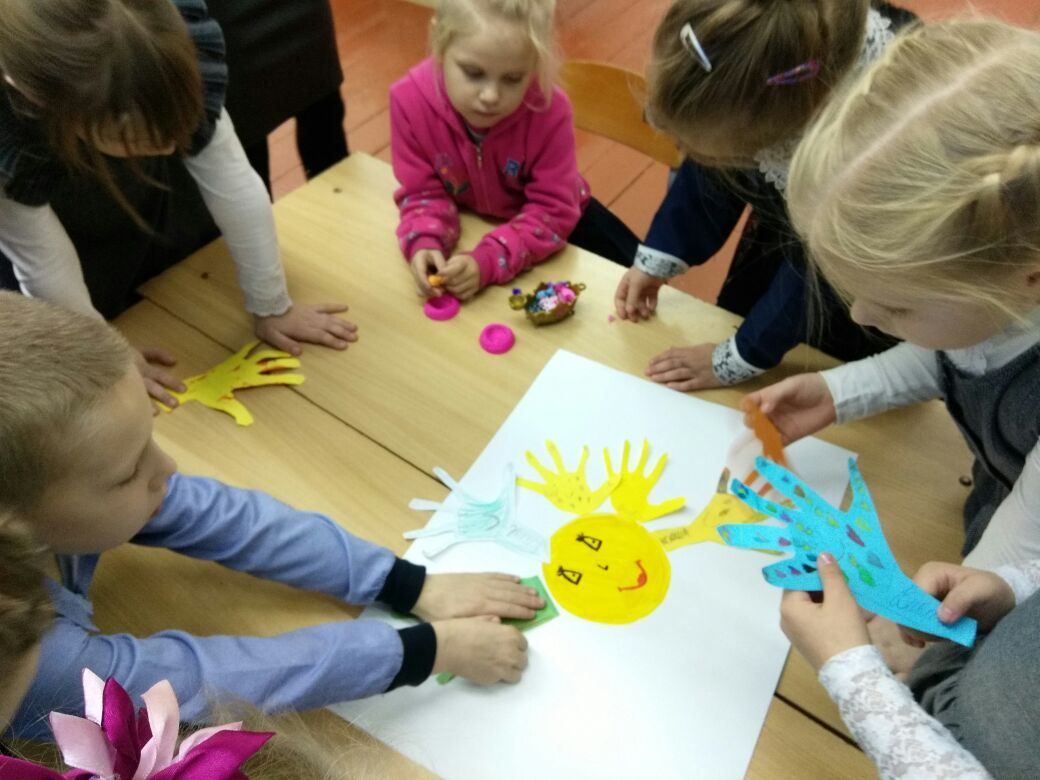 Среди учащихся 3 класса была разработана выставка «Атрибутика психологии», учащимся была рассказана информация о интересных фактах психологии, что способствовало развитию духовного и нравственного воображения о науке психологии. Далее ученики 3 класса нарисовали плакат о науке психология.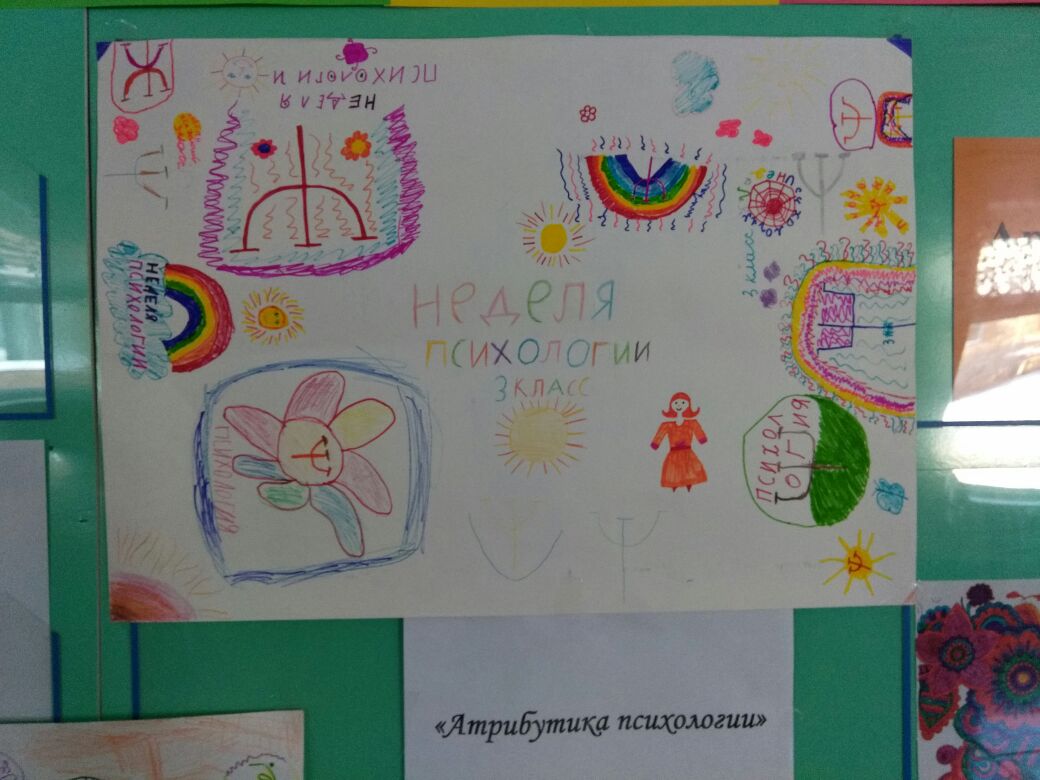 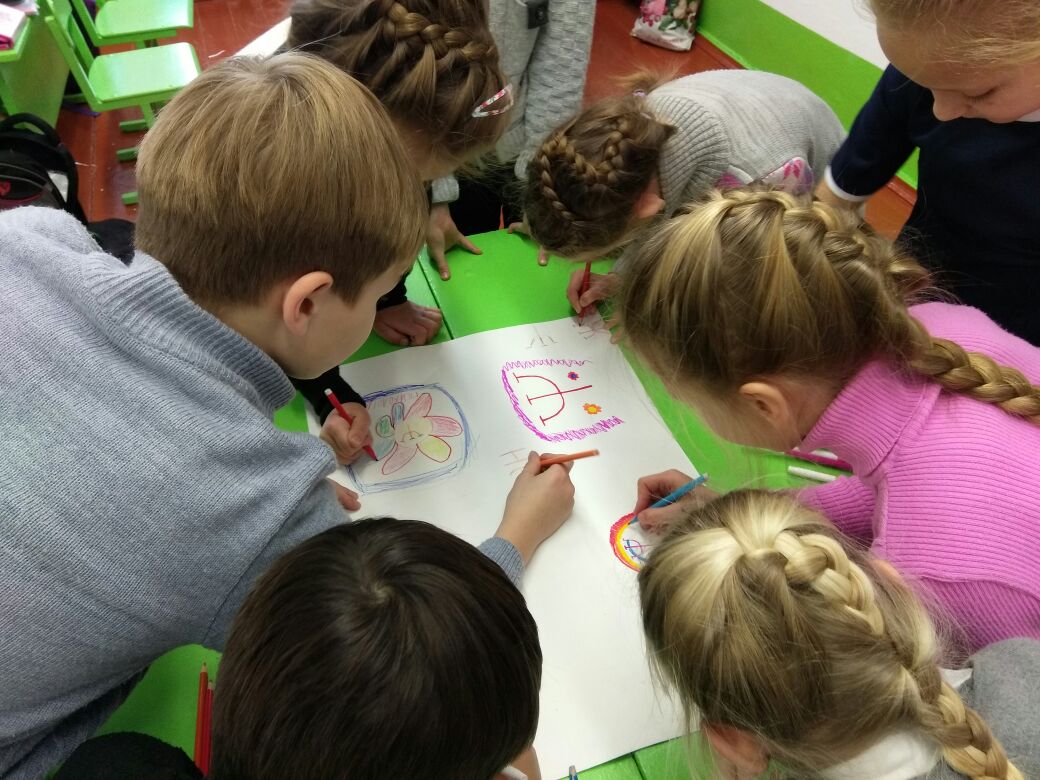 2 классом была изготовлена выставка  детских работ.    «Рисунки АРТ-терапии», учащиеся    смогли продемонстрировать  свое творческое развитие. 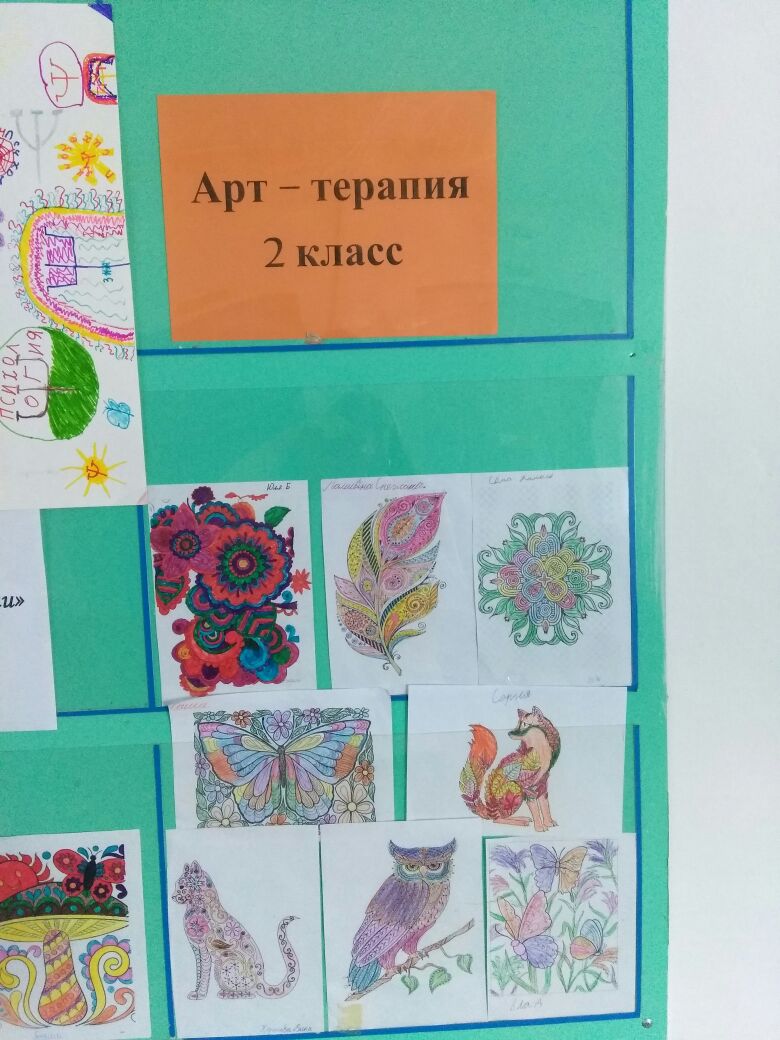  Для  создания условий благоприятного эмоционального климата в школе, получение положительных эмоций, учащимися  4  класса  была  создана выставка «Пожелания родителям, учителям, рабочему персоналу»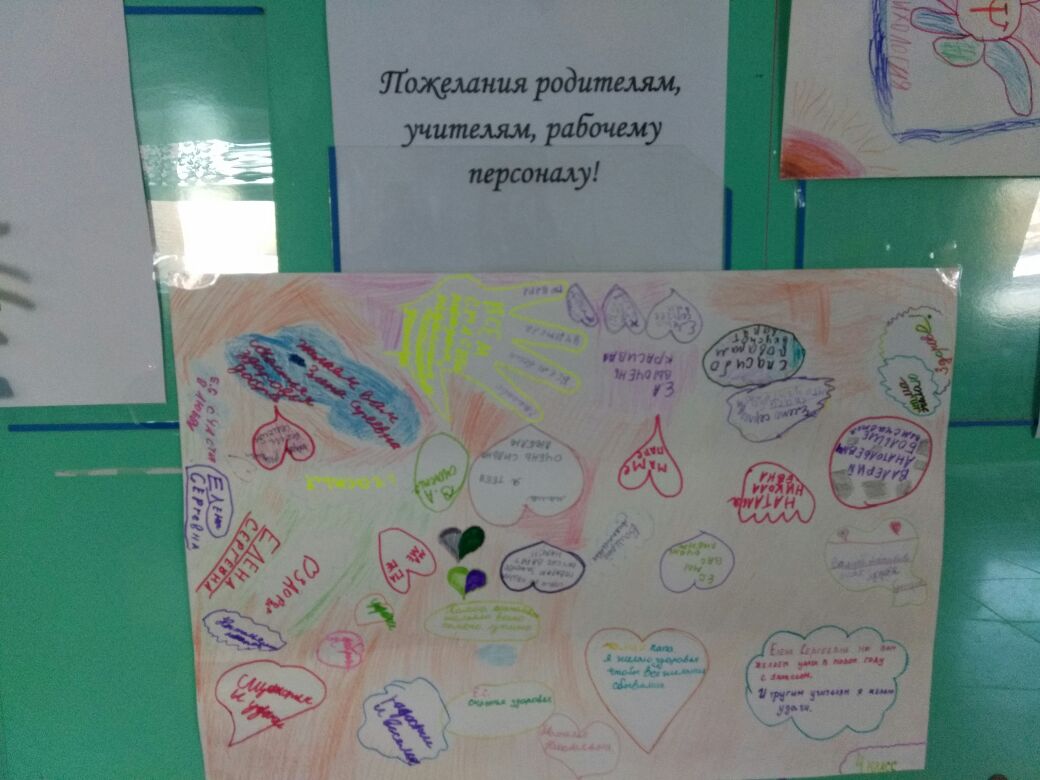 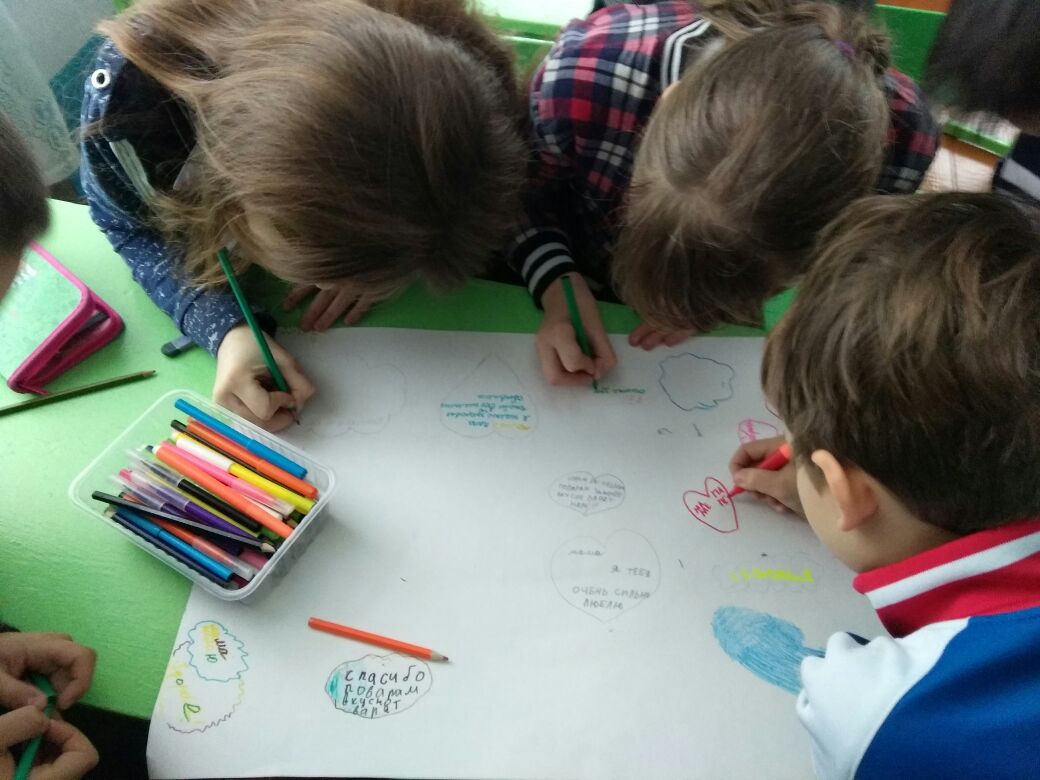 «Почта для пожеланий». Ученики с 1по 9 класс смогли принять участие в переписке пожеланий друг другу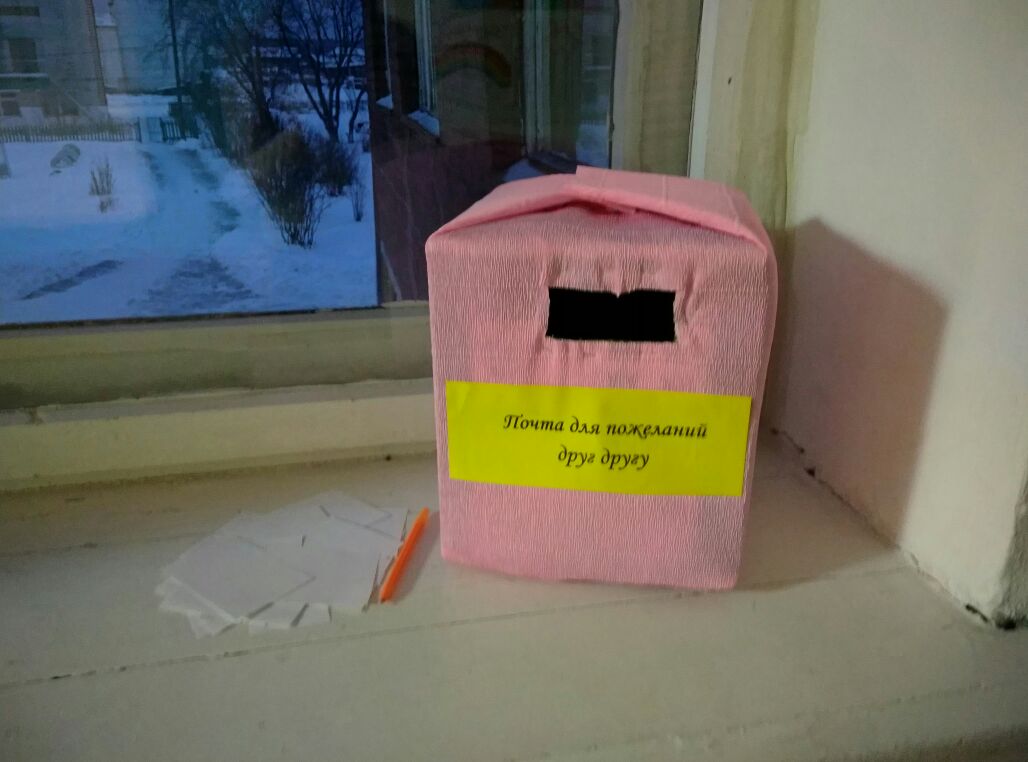 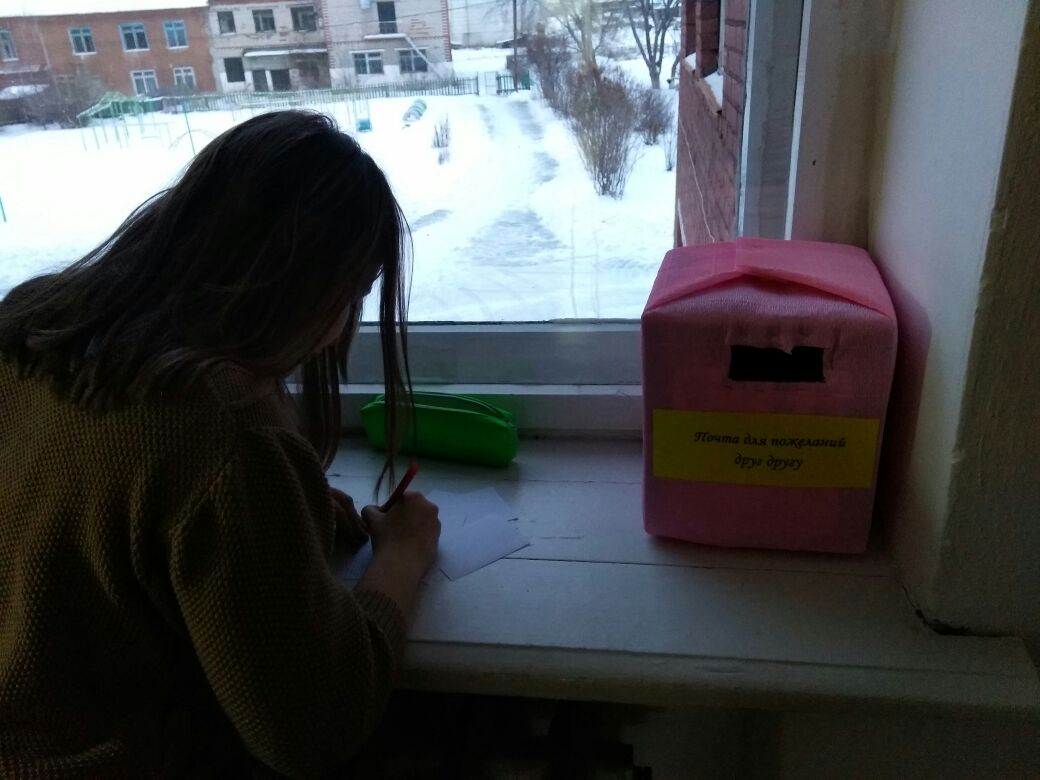 «По следам недели Психологии»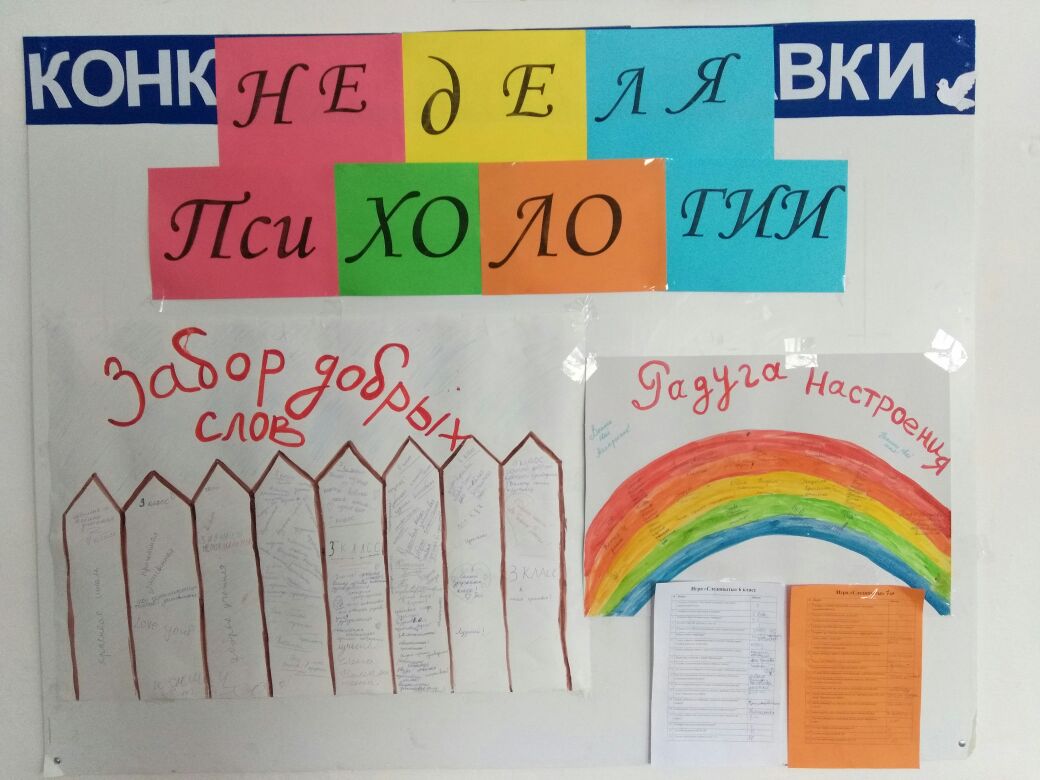 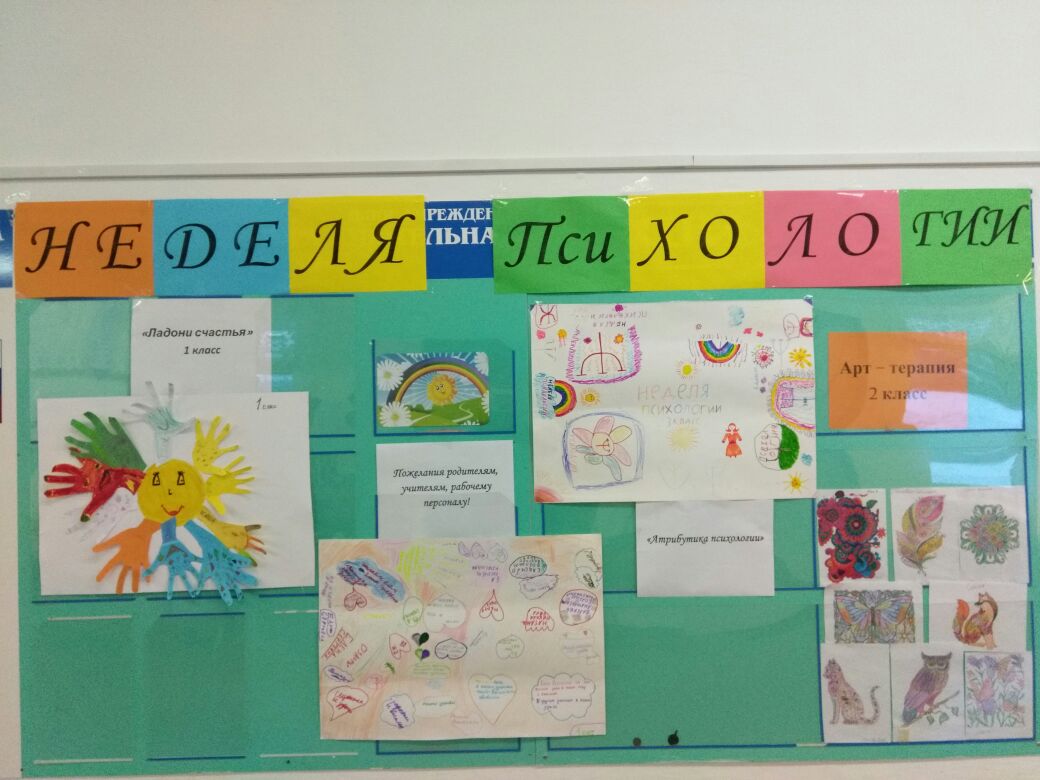 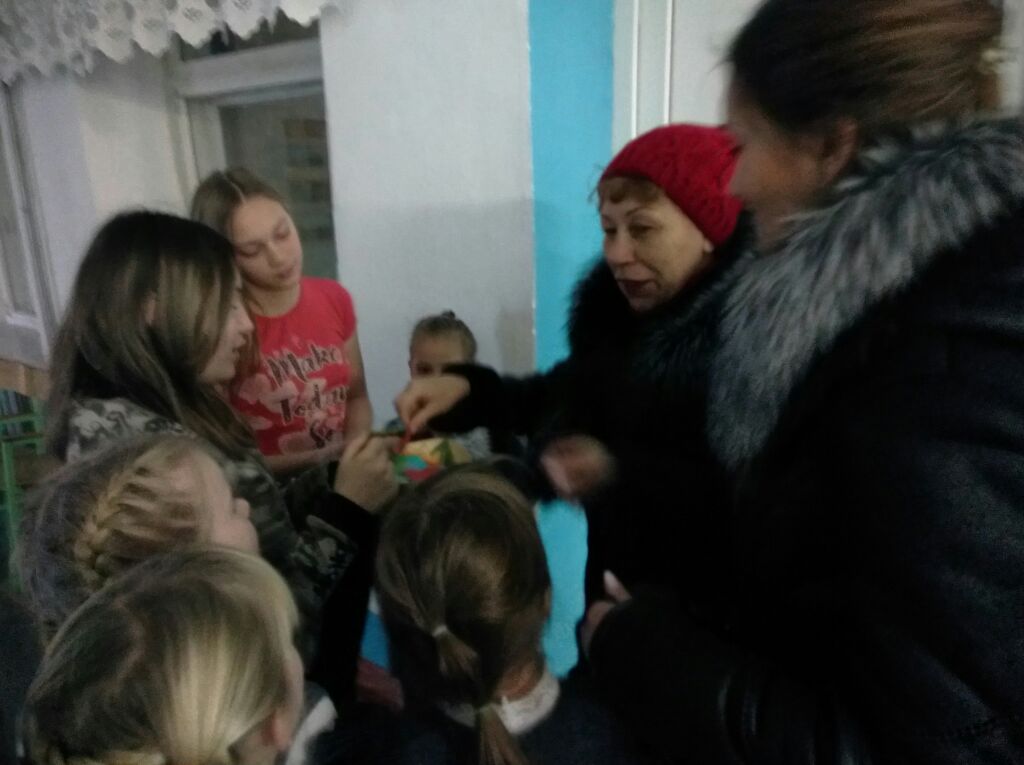 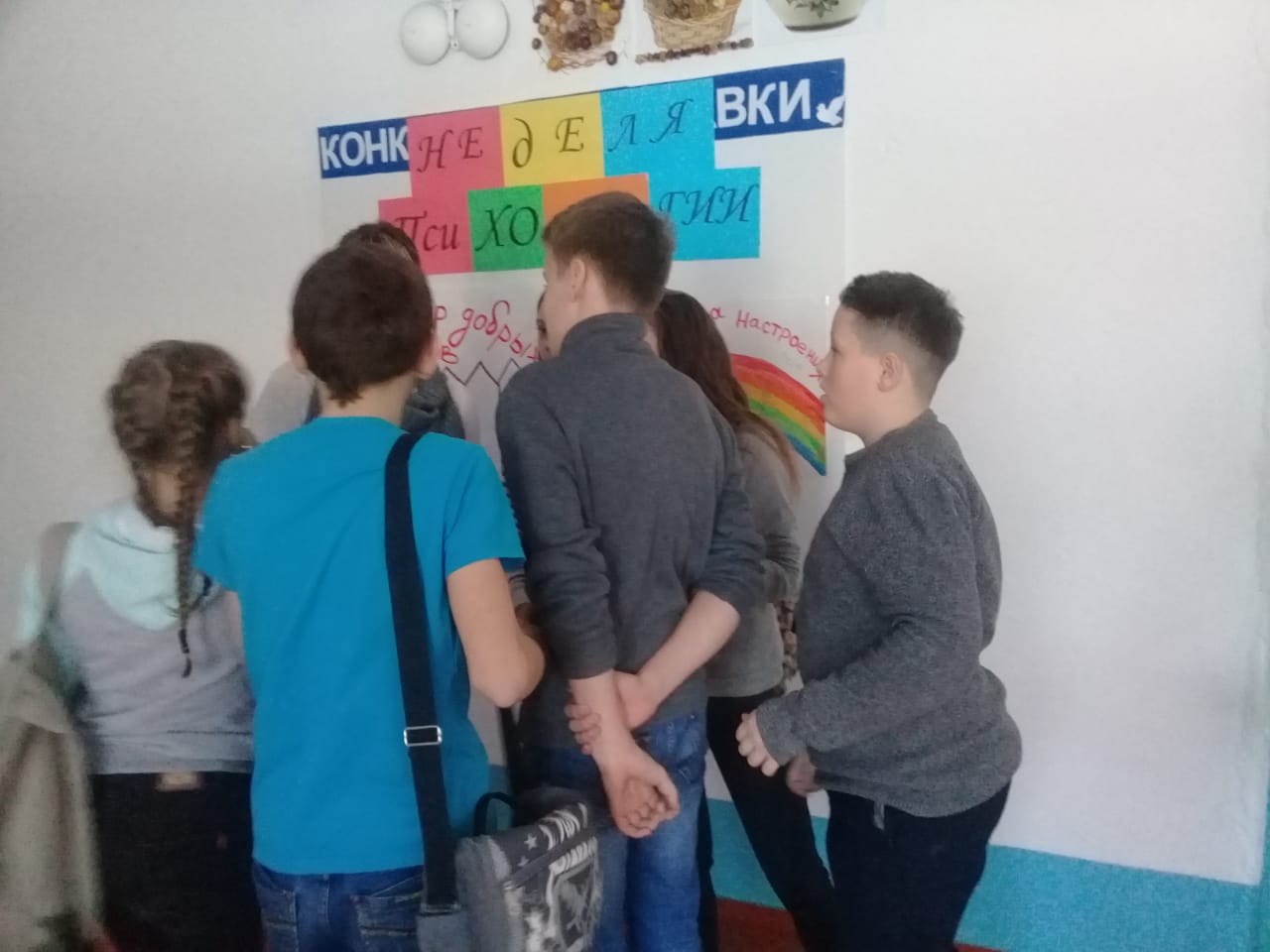 Анализ проведенных мероприятий, позволяет сделать следующие выводы:в ходе психологического мероприятия отмечался высокий уровень включенности всех субъектов образовательного учреждения;-можно отметить, что цель проведения недели психологии была достигнута;-результатом проведенных мероприятий стало снятие барьеров общения между обучающимися и педагогами;- обучающиеся, которые принимали активное участие в неделе психологии были награждены грамотами.Педагог – психолог                                                            П.А. БукинацветчеловекКруговая диаграмма по цветам и смысловое значение цветаКрасный30Круговая диаграмма по цветам и смысловое значение цветаСиний12Круговая диаграмма по цветам и смысловое значение цветаЖелтый25Круговая диаграмма по цветам и смысловое значение цветаЗеленый27Круговая диаграмма по цветам и смысловое значение цвета